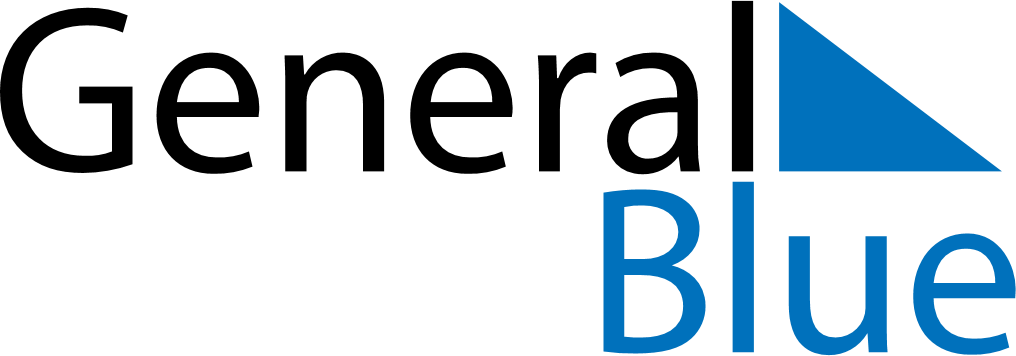 May 2029May 2029May 2029EcuadorEcuadorMondayTuesdayWednesdayThursdayFridaySaturdaySunday123456Labour Day789101112131415161718192021222324252627The Battle of Pichincha28293031